ПЛАН И РАСПОРЕД ПРЕДАВАЊАПЛАН ВЈЕЖБИВ1, В2, ...., В15 – Вјежба прва, Вјежба друга, ..., Вјежба петнаеста, ТВ – Теоријска вјежба, ПВ – Практична вјежбаРАСПОРЕД ВЈЕЖБИБања Лука, 20.02.2023.                                                                                                                                                ШЕФ КАТЕДРЕ:                                                                                                                                                                                       Проф. др Нела Рашета СимовићОМЛД18КБ2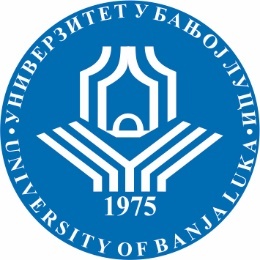 УНИВЕРЗИТЕТ У БАЊОЈ ЛУЦИМЕДИЦИНСКИ ФАКУЛТЕТКатедра за медицинску биохемију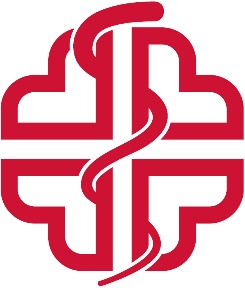 Школска годинаПредметШифра предметаСтудијски програмЦиклус студијаГодина студијаСеместарБрој студенатаБрој група за вјежбе2022/2023.Клиничка биохемија 2ОМЛД18КБ2Медицинско лабораторијска дијагностикаIIIIVI212СедмицаПредавањеТематска јединицаДанДатумВријемеМјесто одржавањаЧНаставникIП1Метаболизам хемоглобина, патолошки хемоглобини, хемоглобинопатије и таласемијеУторак21.02.2023.14:00 – 15:30Сем.сала 1 МФ2Проф. др Нела Рашета СимовићIIП2Статус и дефицит гвожђаПорфирини и порфиријеУторак28.02.2023.14:00 – 15:30Сем.сала 1 МФ2Проф. др Нела Рашета СимовићIIIП3БилирубиниИспитиванје функције јетреУторак07.03.2023.14:00 – 15:30Сем.сала 1 МФ2Проф. др Нела Рашета СимовићIVП4Испитиванје функције бубрегаУторак14.03.2023.14:00 – 15:30Сем.сала 1 МФ2Проф. др Нела Рашета СимовићVП5Биомаркери кардиоваскуларног системаУторак21.03.2023.14:00 – 15:30Сем.сала 1 МФ2Проф. др Нела Рашета СимовићVIП6Биохемијски показатељи обољења костијуУторак28.03.2023.14:00 – 15:30Сем.сала 1 МФ2Проф. др Нела Рашета СимовићVIIП7Тест колквијум IУторак04.04.2023.14:00 – 15:30Сем.сала 1 МФ2Проф. др Нела Рашета СимовићVIIIП8Ензими и изоензимиУторак11.04.2023.14:00 – 15:30Сем.сала 1 МФ2Проф. др Боса Мирјанић АзарићIXП9Хормони, контрола нормалнесинтезе и излучивања хормона, узроци поремећаја.Уторак18.04.2023.14:00 – 15:30Сем.сала 1 МФ2Проф. др Боса Мирјанић АзарићXП10 Значај одређивања полних хормона код Синдрома полицистичних јајникаКлинички значај одређивања хормона штитне жлијезде.  Уторак25.04.2023.14:00 – 15:30Сем.сала 1 МФ2Проф. др Боса Мирјанић АзарићXIП11Биохемија тумора и туморски маркериУторак16.05.2023.14:00 – 15:30Сем.сала 1 МФ2Проф. др Боса Мирјанић АзарићXIIП12Дијагностика болести и поремећаја у специфичним стањима - пренатална дијагностикаУторак23.05.2023.14:00 – 15:30Сем.сала 1 МФ2Проф. др Боса Мирјанић АзарићXIIIП13Дијагностика болести и поремећаја у специфичним стањима - геријатријска - педијатријска -дијагностика дијагностикаУторак30.05.2023.14:00 – 15:30Сем.сала 1 МФ2Проф. др Боса Мирјанић АзарићXIVП14Праћење концентрације лијекова у тјелесним течностима.  Утицај лијекова на резултате анализа.Уторак06.06.202314:00 – 15:30	Сем.сала 1 МФ2Проф. др Боса Мирјанић АзарићXVП15Тест колквијум IУ договору са наставником14:00 – 15:30Сем. сала 1 МФ2Проф. др Боса Мирјанић АзарићСедмицаВјежбаТип вјежбеТематска јединицаIВ1ПВВрсте биолошких узорака за биохемијске анализеIIВ2ТВФактори који утичу на одређивање различитих аналитаIIIВ3ТВПринципи и методе за одређивање биохемијских параметараIVВ4ПВПримјена инструменталних метода које се користе у медицинској биохемији и имунохемији за дијагностику, праћење и откривање компликација болестиVВ5ПВКвантитативне  методе у испитивању ензима и метаболитаVIВ6ПВКвантитативне  методе у испитивању хормонаVIIВ7ПВКвантитативне  методе за одређивање туморских маркераVIIIВ8ПВКвантитативне  методе за одређивање лијековаIXВ9ПВКвантитативне  методе за одређивање срчаних маркераXВ10ПВЕлектрофореза протеинаXIВ11ПВКвантитативне  методе у испитивању алергена и биомаркера коштаног метаболизмаXIIВ12ПВКонтрола квалитета рада у медицинско-биохемијској лабораторијиXIIIВ13ПВКалибрација у медицинско- биохемијској лабораторијиXIVВ14ТВПриказ случајева -рјешавање проблема XVВ15ТВКолоквијум ГрупаДанВријемеМјесто одржавањаЧСарадникГ1Г2УторакЧетвртак09:00 – 13:3009:00 – 13:30Завод за клиничко биохемијску дијагностику УКЦ РС66Котур Бранка, дипл. лаб. инг.Котур Бранка, дипл. лаб. инг.